ATTIVITA’  DIDATTICA SVOLTA  NELL’  A.S. 2023/24Nome e cognome del/della docente: Anna IannacconeDisciplina insegnata:  Lingua Inglese       Libro/i di testo in uso: Make up your English        Classe e Sezione : 3O       Indirizzo di studio: Operatrice del BenesserePercorso 1UdA 1 Unit 7 A client in NeedGrammar Countable and uncountable nouns, indefinite adjectives and pronouns, how to express quantity, how+ adjective or adverb.Funzioni comunicativeTalking/asking  about quantities and availability, talking about prices.UdA 2Unit 8E- mailing a friendGrammarPast simple, Present perfect simple,  present perfect with already, just and yet , never and ever, been/gone, for and since ,present perfect continuous.Funzioni comunicativeTalking about recent activities and experiences, talking about routines and habits in the past. Materiale fornito dall’insegnante. Massage Treatment: The Lymph Drainage Massage. The Original Vodder Massage Technique;The Benefits of Massage Therapy; How to do a self massage, Skin Absorption and Skin PermeabilitySOGLIA MINIMA DI ACCETTABILITA’ IN  TERMINI DI CONOSCENZE, ABILITÀ E COMPETENZE  Conoscere  le strutture morfosintattiche della lingua necessarie per il livello B1+ del CEFR  Usare un lessico adeguato al contesto e alla situazione (B1+)    Comprendere e produrre testi scritti e orali, anche relativi  all’indirizzo specifico, a livello B1+Saper tenere adeguate conversazioni sugli argomenti trattati  B1+Ricercare in un testo, anche lungo, le informazioni chiave per ricavarne un riassunto (B1+)   Produrre i suoni tipici inglesi in maniera accettabilePisa 07/06/2024                                                                           La docente                                                                                                  Anna Iannaccone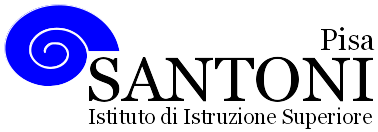 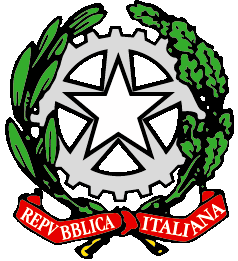 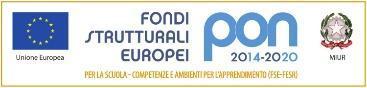 agraria agroalimentare agroindustria | chimica, materiali e biotecnologie | costruzioni, ambiente e territorio | sistema moda | servizi per la sanità e l'assistenza sociale | corso operatore del benessere | agenzia formativa Regione Toscana  IS0059 – ISO9001